Муниципальное общеобразовательное бюджетное учреждение средняя общеобразовательная школа №57 города Сочи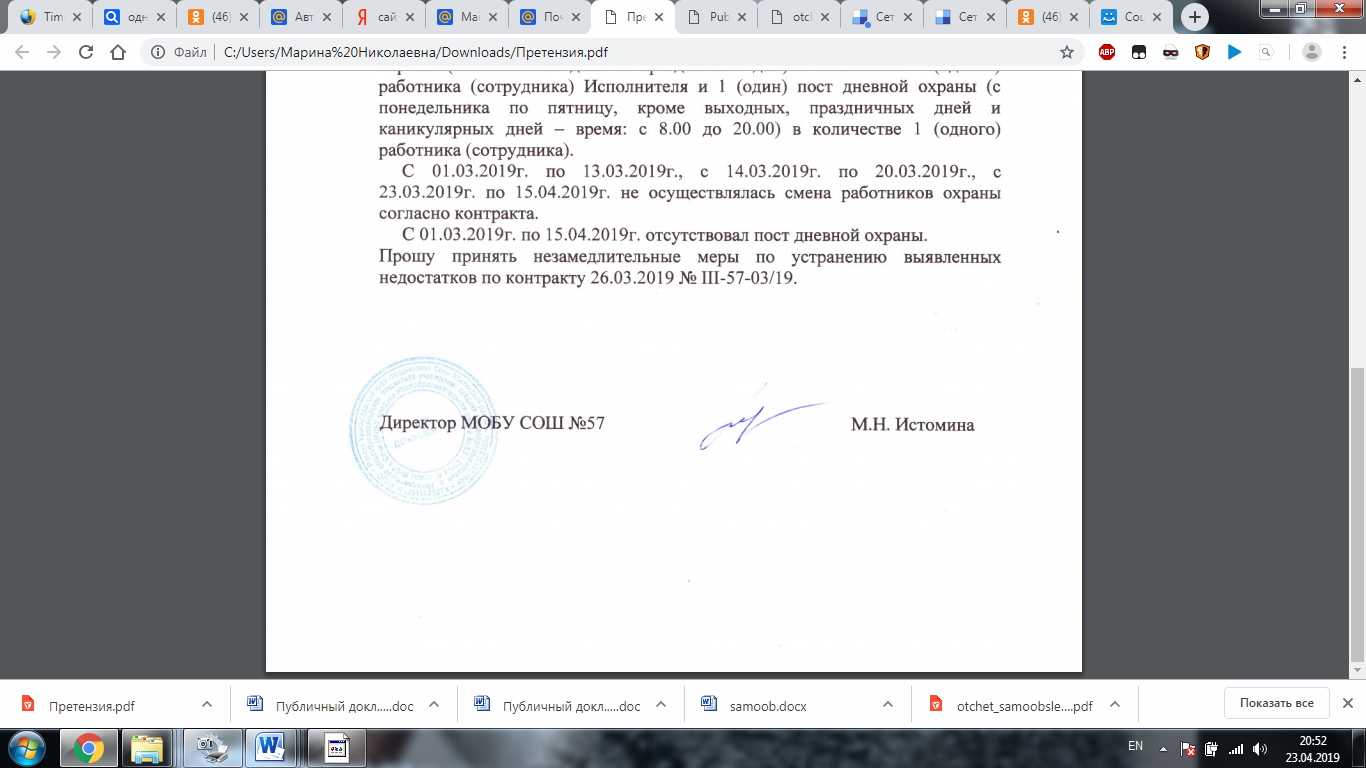 Согласовано                                                                                    УтверждаюПедагогическим советом                                                                   СОШ №57 г. Сочи                                                                               (Протокол от 27.03..2020г. №4)	ОТЧЁТ О РЕЗУЛЬТАТАХ САМООБСЛЕДОВАНИЯ   за 2019 годАналитическая частьОбщая характеристика образовательной деятельностиШкола удалена от районного центра на 10 км. Находится в центре села Прогресс. Учащиеся подвозятся школьным автотранспортом к зданию по ул.Юбилейная д. 46. Общее количество детей на подвозе 78. На территории села проживает более 1500 человек,  детей до 18 лет — более 400 человек Рядом со школой находятся: Дом культуры, ФАП, почтовое отделение, сельская библиотека.Школа имеет лицензию на право осуществления лицензия  образовательной деятельности: серия РО № 025878 от 24 августа 2011 г.; срок действия лицензии: бессрочно;свидетельство о государственной аккредитации: серия ОП № 022167 от 24апреля 2012 г.; свидетельство действительно по 24 апреля 2024 г.;устав, зарегистрирован 27 марта 2015 года;свидетельство о государственной регистрации права на здание школы: серия 23-АИ № 800393 от08.08.2011гВ 2019/2020 учебном году в школе обучается 340 учащихся, 28 классов-комплектов.  Режим работы с 8.00 до 18.30, обучение осуществляется в 2 смены. Максимальная наполняемость классов – 11 человек.Вид образовательного учреждения:- общеобразовательная школаВ учреждении имеются следующие классы:- общеобразовательные с1-11 классов (100 %)Особенности реализуемых образовательных программ и формы ихосвоения: Обучение осуществляется по основным общеобразовательным программамМинистерства образования и науки РФ.Основная форма обучения – очная.                         II. Система управления организацией. Управление школой осуществляется в соответствии с законодательствомРФ, Уставом школы и строится на принципах единоначалия исамоуправления. Основными формами самоуправления в школе являются:педагогический совет школы, классные родительские комитеты,Управляющий совет школы, общее собрание трудового коллектива.Руководство школой осуществляет директор на основе единоначалия.Руководство учрежденияДиректор: Истомина Марина НиколаевнаРабочий телефон:2 67-97-66Заместители директора:по учебно-воспитательной работе: Толстых Юлия Юрьевнапо воспитательной работе: Ерёмина Татьяна ВладимировнаЗаместитель директора по административно-хозяйственной работе:Роганян Кристина КарапетовнаКадровое обеспечениеОбразовательный процесс в школе осуществляют 29 педагогов.Уровень образования:2.Стаж работы:Квалификационные категории:          Два педагога имеет высшую квалификационную категорию и один педагог имеет первую квалификационную категорию. 93 % педагогов аттестованы на соответствие занимаемой должности. Количество учеников на одного учителя составляет 9,1. Все предметы ведутся. Необходимо продолжать работу по повышению уровня профессиональной компетентности педагогов школы через самообразование, посещение семинаров, курсов, заседаний МО, участие в профессиональных конкурсах, привлечению молодых специалистов. Активизировать обучение педагогов через очно – заочную дистанционную форму.       Для осуществления учебно-методической работы в СОШ №57 г. Сочи создано три методических объединения:− учителей начальных классов;− учителей предметников среднего и старшего звена;-  классных руководителей.                         III. Оценка образовательной деятельностиОбразовательная деятельность в СОШ № 57 г. Сочи организуется в соответствии с Федеральным законом от 29.12.2012 № 273-ФЗ «Об образовании в Российской Федерации» (с изменениями и дополнениями), ФГОС начального общего, основного общего, СанПиН 2.4.2.2821-10 «Санитарно-эпидемиологические требования к условиям и организации обучения в общеобразовательных учреждениях», основными образовательными программами по уровням, включая учебные планы, годовые календарные графики, расписанием занятий/ Реализуемые образовательные программы: Основные общеобразовательные программы начального общего образования (1-4 классы по ФГОС НОО), основного общего образования(5 - 9 классы по ФГОС ООО), среднего общего образования(10-11 классы по ФКГОС-2004). Условия для осуществления образовательной деятельностиУчреждение создает условия для реализации гражданами Российской Федерации гарантированного государством права на получение общедоступного и бесплатного общего образования по общеобразовательным и адаптированным основным общеобразовательным программам на следующих уровнях образования:начальное общее, основное общее и среднее общее.Для организации учебно-воспитательного процесса имеются помещения:- 7 кабинетов начальной школы;- 2 кабинета русского языка и литература;- 2 кабинета математики;- 1 кабинет истории;- 1 кабинет географии;- 1 кабинет химии и биологии;- 1 кабинет физики;- 1 кабинет английского языка;- 1 кабинет ОБЖ и музыки;- 1 компьютерный класс;- 1 кабинет ИЗО и обслуживающего труда;- музей;- библиотека- пищеблок (столовая на60 посадочных мест)-2 сан.узла оборудованы сан. приборами;- 1 хозяйственно-бытовая комната;- 1 медицинский кабинетНаличие локальной компьютерной сети – имеетсяНаличие школьного сайта – имеется: Характеристика зданияГод постройки – 1998Проектная мощность – 264 человекаФактическая мощность – 255 человек1. Условия осуществления образовательного процесса.Состав обучающихсяВ школе обучается 340 человек:1-4 классы – 174ч.5-9 классы –  145ч.10-11 классы – 21ч.9 класс—21 обучающихся;11 класс —10обучающихся.По сравнению с прошлым учебным годом количество обучающихсяувеличилось на 59 человек. С ограниченными возможностями здоровья 12 обучающихся занимаются поадаптированным основным общеобразовательным программам.На надомном обучении 2 обучающийся 6 и 9 класса.Планируемое количество обучающихся 1-го класса на новый учебный год –33 человека.Режим обучения. Организация питания. Обеспечение безопасности. Режим работы в 1-8-м,10,11 классе по пятидневной учебной неделе. Режим работыв 9 классах по шестидневной учебной неделе. Занятия проводятся в двесмены.Занятия начинаются с 8.00 до 19.10. Все обучающиеся занимаются в зданиишколы. Продолжительность урока – 40 минут, в первом классе(1 полугодие)– 35 минут.В школе организовано питание школьников, имеется столовая, которая соответствует требованиям СанПиНа, кухня оборудована водонагревателем. 68 % обучающихся систематически питаются в школьной столовой.	В школе проводится работа по обеспечению безопасности участниковобразовательного процесса на территории и в здании, созданию условийбезопасности труда, охране имущества. Также ведётся постоянная работа поподдержанию психологической безопасности в сообществе образовательногоучреждения: сотрудников, учащихся и их законных представителей. В школе установлена пожарная сигнализация, установлена кнопка вызова пожарной охраны в случае возникновения пожароопасной ситуации, ведётся видеонаблюдение, осуществляется контроль доступа в образовательное учреждение. В плане работы школы проведение учебных тренировок по эвакуации учащихся на случай пожаров, чрезвычайныхситуаций. Проводимая работа направлена, прежде всего, на обеспечение сохранности  жизни и здоровья участников образовательного процесса и безопасной деятельности образовательного учреждения. IV.Анализ уровня и качества образования 2018 -2019 учебный годИтоги 2018-2019учебного года выглядят следующим образом: В 2018-2019 учебном году медаль «заособе успехи в обучении получили» двое обучающиеся 11 класса (из 10) ЧолокянАделина и Терзян Карина. В 2017-2018 учебном году медалистов было трое. В 9 классе с аттестатом особого образца закончили 2 обучающихся из 14 выпускников.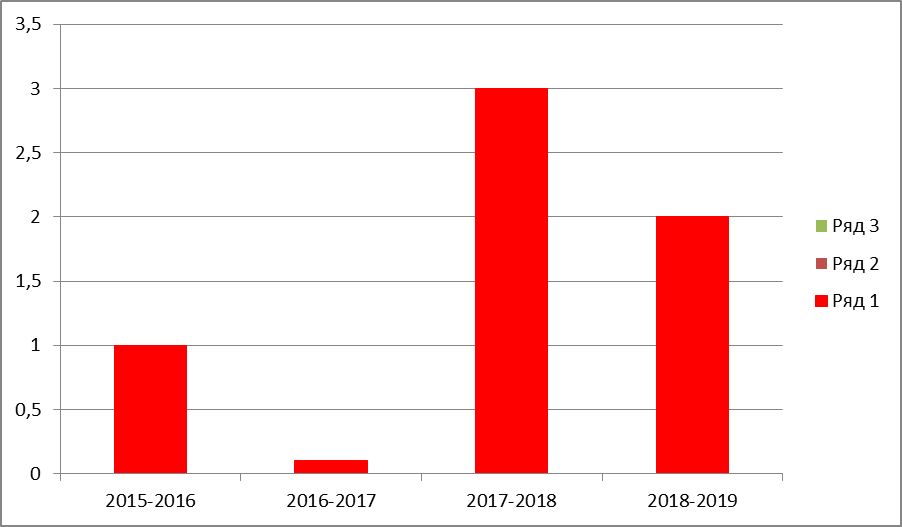 Данные приведенные выше позволяют сделать вывод об устойчивой положительной динамике обученности подготовки учащихся школы.В целях получения объективной информации об уровне и качества учебных достижений обучающихся в освоении ФГОС с течение учебного года проводится внутренняя экспертиза качества образования – промежуточная аттестация.  Сравнительный анализ качества и обученностиИз представленной таблицы видно, что качество обучения обучающихся в школе  по сравнению с прошлым годом снизилось.По итогам учебного года  переведены в следующий класс все (100%) учащиеся 1 – 8 классов. К государственной (итоговой) аттестации были допущены 17 (100%) учащихся 9 класса, 8 (100%) учащихся 11 класса.  УСПЕВАЕМОСТЬ, КАЧЕСТВО ЗНАНИЙВ соответствии с п.3. ст.5 Закона «Об образовании» школа обеспечивает доступность и бесплатность начального общего, основного общего и среднего общего образования. Школа предоставляет очную форму обучения, индивидуальное обучение на дому по медицинским показаниям по общеобразовательной программе. Анализируя итоги учебного года можно сделать следующие выводы:- учителями – предметниками недостаточно эффективно проведена индивидуальная работа с учащимися. При своевременной и грамотно построенной работе классных руководителей, учителей – предметников и администрации школы практически все вышеперечисленные учащиеся могут учиться без итоговых троек и пополнить ряды хорошистов.- учителям – предметникам и классным руководителям необходимо уделять особое внимание работе с резервом хорошистов с целью повышения качества знаний учащихся, активнее использовать дифференцированную работу, индивидуальный подход в обучении. - классным руководителям активизировать работу с родителями учащихся по повышению качества знаний обучающихся.Результаты ГИА 2019ОГЭ сдавало 14 учащихся, из них один учащийся- Османов Давид был не допущен к ГИА.Государственную (итоговую) аттестацию успешно прошли все допущенные выпускники 9 класса,. Аттестат об основном  общем образовании получили 14 учащихся, из них с отметками «отлично» и «хорошо» - 7 человек, из них аттестат  с отличием – 2 человека ( Чолокян Анита и Кагосян Эва).Средний балл по математике МОБУ СОШ№57 -4,07 баллов (по городу Сочи 3,96 балла). Средний балл по русскому языку МОБУ СОШ№57 -3,36 балла (по городу Сочи 3,66 балла). Обязательные предметы (в общем по школе) Экзамен по математике в 9 классах в 2019 году проводился в форме ОГЭ. В экзаменационной работе полностью реализовано требование действующей нормативной базы в части проведения экзамена по математике и в полной мере представлены все разделы курса математики, в частности, задания по курсу геометрии основной школы. Экзамен по русскому языку в 9 классах в 2019 году проводился в форме ОГЭ. В экзаменационной работе полностью реализовано требование действующей нормативной базы в части проведения экзамена по русскому языку и в полной мере представлены все разделы курса русского языка основной школы.Предметы по выбору:Информатику и ИКТ сдавали 13 человек. Все преодолели порог успешности. Средний балл-3,85  , по городу Сочи-3,93 .Обществознание сдавали 9 человек. Все преодолели порог успешности. Средний балл-3,89 , по городу Сочи-3,77 .Историю сдавал- 1 человек . Средний балл-4.0 , по городу Сочи-3,66  Географию сдавали 5 человек. Все преодолели порог успешности. Средний балл-4,80  , по городу Сочи- 3,78.У нас по географии самый высокий бал по городу уже четвертый год подряд.По Математике, истории, информатике, географии показатели выше городских.В форме ГВЭ ГИА не сдавал никто.Предметы по выбору (в общем по школе)Обязательные предметы (в общем по школе)Экзамен по математике в 9 классах в 2019 году проводился в форме ОГЭ. В экзаменационной работе полностью реализовано требование действующей нормативной базы в части проведения экзамена по математике и в полной мере представлены все разделы  курса математики, в частности, задания по курсу геометрии основной школы.Экзамен по русскому языку в 9 классах в 2019 году проводился в форме ОГЭ. В этом году появилась новая форма допуска- итоговое собеседование.   В экзаменационной работе полностью реализовано требование действующейнормативной базы в части проведения экзамена по русскому языку и в полной мере представлены все разделы  курса русского языка основной школы.Статистические результаты ОГЭ-2019 (в динамике за прошедшие годы) Таким образом, статистический анализ результатов ГИА – 9 в 2019 году свидетельствует: модель государственной итоговой аттестации выпускников основной школы обеспечивает независимую, более объективную систему оценивания и прозрачную систему отбора на уровень среднего общего образования отстает от городских показателей, и требует анализа и более продуктивной подготовки, чтосоздает новые возможности для управления качеством образования в школе.	Организация, подготовка и проведение экзамена в форме ОГЭ в 2019 году имели ряд отличительных особенностей: •	выбор экзаменов выпускниками стал осмысленным и рациональным;•	В этом году появилась новая форма допуска- итоговое собеседование.•	Традиционными и более значимыми стали краевые диагностические работы и всероссийские проверочные работы;Результаты ОГЭ-2019 по школе  показали:-Все выпускники преодолели порог успешности. - средний балл по предметам ОГЭ по выбору, а именно по географии оказался выше всех по городу, выше городского уровня оказались  результаты по русскому языку, истории и обществознанию;- низкими  оказались  результаты по русскому, математике, информатике и ИКТ.К сожалению не все допущенные к ГИА выпускники 11 класса успешно сдали ЕГЭ по  математике (базовый  и профильный уровни), Кагосян Милена не преодолела порог успешности не в основной не в дополнительный сроки и не получила аттестат. Не достигли установленного минимального минимума по предметам на ЕГЭ по выбору по предмету обществознание– 3 человека. Аттестат о среднем общем образовании получили в итоге 9 человек. Глубокова Татьяна находившаяся на обучении в форме самообразования не была допущена к ЕГЭ.Результаты государственной итоговой аттестациивыпускников 11 классов в форме ЕГЭ за последние два годаОбучающиеся 11 классов сдавали два обязательных экзамена по русскому языку и математике в форме и по материалам ЕГЭ и экзамены по выбору в форме и по материалам ЕГЭ для поступления в ВУЗ. Математику выпускники сдавали на базовом уровне (9человек) и на профильном уровне (1 человек). Математика профильного уровня 1 человека (Маркин Глеб)  набрал -39,00 баллов (по городу Сочи 67 баллов).Средний балл по русскому языку МОБУ СОШ№57 -59,5 балла (по городу Сочи 72,96 балла). 9 выпускников года приняли участие в сдаче предметов по выбору, не все преодолели порог успешности, что связано со стремлением выпускников расширить спектр возможностей при выборе высшего учебного заведения для продолжения обучения, но не объективной оценкой своих знаний.Предметы по выбору:История сдавали 6 человек. Средний балл-46 , по городу Сочи-57 .Обществознание 7 человек. Трое не преодолели порог успешности:(Игнадосян А.,Кесян Э., Челакян А.). Средний балл-48,14 , по городу Сочи 58,65 Физику сдавал 1 человек. Средний балл-39, по городу Сочи-53.  Итоги ГИА 2019,  в форме ЕГЭ показывают, что наши результаты намного ниже городских и краевых показателей.В 2018-2019 учебном году 2 выпускников подтвердили свои знания и получили аттестат о среднем общем образовании с отличием и награждены медалями «За особые успехи в учении» 2019 году:1.Чолокян Аделина2. Терзян КаринаАнализ реализации подпрограммы «Одарённые дети»Мониторинг участия школьников в предметных олимпиадах подтверждает эффективность образовательной деятельности педагогов школы. В 2018 – 2019 учебном году  есть  призеры в муниципальном этапе Всероссийской олимпиады школьников, победители и призеры есть  и в дистанционных олимпиадах. Призерами Всероссийской олимпиады школьников на муниципальном этапе стали 7 человек.Результаты участия во Всероссийской олимпиаде школьниковПодпроект «Предпрофильная подготовка и профильная ориентация»В 2019 учебном году было уделено внимание работе школы по профильному обучению: В 10 классе введено обучение по индивидуальным планам с изучением предметов математика, обществознание на углубленном уровне; в 9 классе реализовывался курс «Информационная работа. Профессиональная ориентация». В течение 2019 учебного года проводилась работа по следующим направлениям: 1) Совершенствование форм работы по подготовке участников образовательного процесса к предпрофильному обучению; 2) Результаты реализации основных образовательных программ обучающимисяпредпрофильных классов;Элективные курсы 9, 10 и 11 кл., направленные на подготовку, продолжение и расширение профильной подготовки обучающихся.                     V. Воспитательная система образовательного учрежденияВоспитательная работа школы в 2019 году  была  направлена на  формирование духовно-развитой, творческой, нравственно и физически здоровой личности, способной на сознательный выбор жизненной позиции, умеющей ориентироваться в социокультурных условиях.Воспитательный процесс осуществляется на основе программы воспитания, разработанной и принятой педагогическим коллективом. Программа «Путь к успеху» направлена на  создание условий для развития творческих способностей, самореализации и самоопределения личности. Цель программы: воспитание духовно-нравственных основ гражданина-патриота, формирование активной жизненной позиции.Приоритетными направлениями в воспитательной работе являются: военно-патриотическое, духовно-нравственное, спортивное, работа с родителями.Обучающиеся школы были активно включены в жизнедеятельность ученического коллектива, в общешкольные мероприятия, в мероприятия городского и регионального уровня, что позволило укрепить межличностные отношения, коммуникативную культуру, удовлетворить естественные потребности в творческом самовыражении, признании, самоутверждении. В течение всего учебного года были сохранены главные традиции школы, которые наполнили воспитательную работу интересной, содержательной деятельностью.Важнейшими системообразующими компонентами программы воспитания  являются традиции школы, компоненты  патриотического, духовно-нравственного воспитания,  организация системы дополнительного образования, школьное самоуправление, которые входят в структуру воспитательной  программы.Интеграция воспитательных воздействий на личность и повышение эффективности их развивающего влияния осуществляется через традиционные ключевые дела. Основными формами и методами воспитательной работы являлись единые классные часы, уроки мужества, коллективные творческие дела, конкурсы, викторины, массовые спортивные соревнования, познавательные игры, беседы, экскурсии, походы. При подготовке и проведении классных и общешкольных воспитательных мероприятий  классные руководители широко использовали информационно-коммуникативные технологии, квест-технологии, деловые игры и ресурсы сети интернет.                            Проведённые общешкольные мероприятияСоциально-педагогическая деятельность в школе была направлена на создание благоприятных условий для личностного развития ребёнка,  оказание ему комплексной социально-психолого-педагогической помощи в саморазвитии и самореализации в процессе социализации, а также на  защиту ребенка в его жизненном пространстве.В процессе реализации программы воспитания были созданы условия для непрерывного развития личности на всех ступенях образовательного процесса. В школе работали  кружки  и секции:- спортивно-оздоровительного  направления: «Школа здоровья», «Шахматы», «Туристы проводники», «Начальная туристская подготовка», спортивный клуб «Олимпийские резервы» (футбол, гандбол, баскетбол, шахматы), гиревой спорт;- художественно-эстетического направления: музыкальная студия (хор), 2танцевальных кружка, ;- краеведческого направления: «Краеведение, работа школьного музея».- социального направления: военно-патриотический юнармейский отряд.Результатом работы кружков и секций являются призовые места в  спортивных соревнованиях, творческих конкурсах, выставках, проводимых на муниципальном и региональном уровнях. Обучающиеся  школы также включены в систему дополнительного образования вне школы:Организация занятий по направлениям раздела «Внеурочная деятельность» является неотъемлемой частью образовательной деятельности школы, которая предоставляет обучающимся возможность выбора широкого спектра занятий, направленных на их развитие.VI.Достижения учащихся в  интеллектуальных, творческих и спортивных конкурсах:	Анализируя взаимодействие педагогов с родительской общественностью, нужно отметить, что в данном направлении нужно усилить работу. В школе действуют классные родительские комитеты, но активность родителей не достаточно высока. Не многие родители являются помощниками классных руководителей в организации походов, экскурсий, классных мероприятий.  Сотрудничество с родителями позволяет повысить эффективность образовательного и воспитательного процесса и это сотрудничество необходимо развивать и формировать.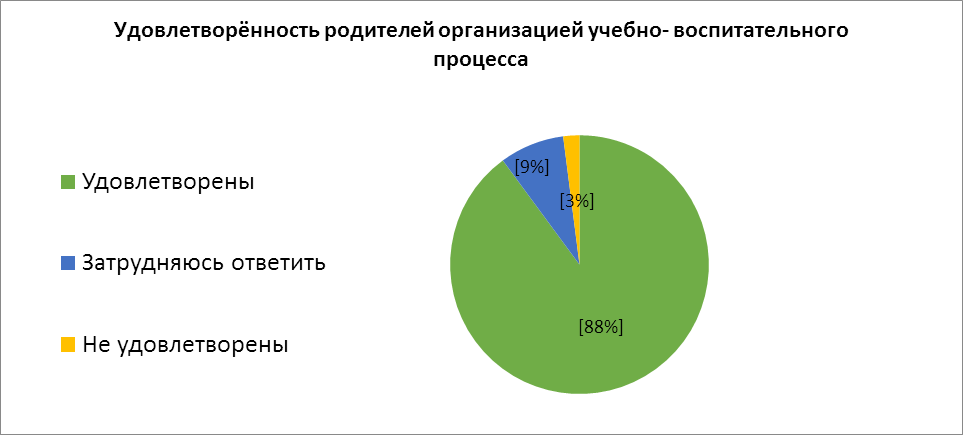 Организация летнего оздоровительного отдыха является одной из важнейших задач школы.  В летний каникулярный период работала вечерняя школьная площадка, была организована работа  дневных тематических площадок, школьных кружков, участие в передвижном палаточном лагере, участие в многодневных и однодневных походах. Трудоустроено 4 учащихся. В результате участия в летней оздоровительной компании 2019 г. охвачено 96 % от общего числа обучающихся школы.Социальное партнёрство и социальная активность образовательногоучреждения.Школа - не просто открытая образовательная система, а единое с сообществом социально-образовательное пространство или социальная система «школа – общество». И только все вместе, школа, местная администрация и местное сообщество, могут решить важную задачу гражданского образования населения, основанного на конкретных делах в интересах людей. Школа сотрудничает с ТОС села Прогресс. Администрация школы приглашается на заседания ТОС села с информацией по результатам работы школы, организации летней оздоровительной кампании, подготовки школы к новому учебному году.Родительская общественность также не остается в стороне. Классные родительские комитеты школы оказывают содействие в ремонте классных комнат. Для организации прозрачности и открытости деятельности муниципальной образовательной системы для общественности. Это помогает обеспечить принцип открытости образовательного учреждения и прозрачности его работы. И мы видим признак реального участия в управлении школой общественности, у которой появилась возможность влиять на положение дел, доступ к принятию важных и ответственных управленческих решений. Родителям предоставляется право участвовать в управлении школой и тем самым влиять на результативность принимаемых мер по повышению качества образовательного процесса. Родители нашей школы являются общественными наблюдателями при проведении государственной итоговойаттестации и единого государственного экзамена.          В школе накоплен положительный опыт по взаимодействию с местным сообществом и повышению открытости образования. Результатом этого взаимодействия является интеллектуальное, информационное, коммуникативное развитие социального ресурса нашего села.Анализ выполнения задач в 2018-2019 учебном году позволяет выделить проблемы недостаточной работы по:- подготовке обучающихся к государственной итоговой аттестации;- профориентации на всех уровнях образования;- развитию школьного ученического самоуправления;- повышению профессиональной компетенции педагогов;- направлению "Здоровье школьников" в части реализации Всероссийскогофизкультурно-оздоровительного комплекса ГТО.          Анализ показателей указывает на то, что СОШ №57  г. Сочи имеет достаточную инфраструктуру, которая соответствует требованиям СанПиН 2.4.2.2821-10 «Санитарно-эпидемиологические требования к условиям и организации обучения в общеобразовательных учреждениях» и позволяет реализовывать образовательные программы в полном объеме в соответствии с ФГОС общего образования. Школа укомплектована достаточным количеством педагогических и иных работников, которые имеют  квалификацию и регулярно проходят курсы  повышение квалификации, что позволяет обеспечивать стабильные результаты образовательных достижений обучающихся. Необходимо продолжить работу  по созданию модели образовательной среды, способствующей повышению качества образования, формированию социально адаптированной личности. 1.1Наименование общеобразовательного учрежденияМуниципальное общеобразовательное бюджетное учреждение Средняя общеобразовательная школа №57 г Сочи1.2.Организационно-правовая форма Муниципальное 1.3.Месторасположение Сельское 1.4.Наличие лицензииСерия РО № 025878 от 24.08.2011г 1.5.Наличие аккредитацииСерия ОI I  № 022167, регистрация №02134 от 24.04.2012г1.6.Адрес ОУФилиал354081, Россия, Краснодарский край, город-курорт Сочи, Хостинский район, село Прогресс, ул.Юбилейная, 46с.Краевско – Армянское, ул.Саят- Нова 411.7.Сайт ОУhttp://57.sochi-schools.ru/1.8.Электронная почтаSchool57@edu.sochi.ru Категория специалистовВысшее образованиеСреднее специальноеУчителя начальныхклассов94Учителя основного исреднего уровняобразования181Итого:295Учебный год5-10 лет11-25 летСвыше 25 лет2019-2020 гг.810241 ступень2 ступень3 ступеньВсего по школеОкончили учебный год на «5»26 (28)16 (8)2 (5)44 (41)Окончили учебный год на «4» и «5»48 (39)27 (27)5 (3)80 (69)2016 – 2017учебный год2016 – 2017учебный год2017 – 2018учебный год2017 – 2018учебный год2018 – 2019учебный год2018 – 2019учебный годУспевае-мость, %Качество, %Успевае-мость, %Качество, %Успевае-мость, %Качество, %1 ступень10072,599,37310061,72 ступень10033,410036,899,140,63 ступень100601004010031,8По школе10055,399,656,798,450,0предметгодМиним. кол-во балловКол-во всегоКол-во сдававшихКол-во сдававшихНе преодолели порог успешностиНе преодолели порог успешностишколашколашколашколагородгородгородкрайпредметгодМиним. кол-во балловКол-во всегоКол-во сдававшихКол-во сдававшихНе преодолели порог успешностиНе преодолели порог успешности% качества            %обученностисредний балл ОГЭсредняя отметка ОГЭсредний балл ОГЭрейтингсредняя отметка ОГЭсредний балл ОГЭпредметгодМиним. кол-во балловКол-во всегочел.%чел.%% качества            %обученностисредний балл ОГЭсредняя отметка ОГЭсредний балл ОГЭрейтингсредняя отметка ОГЭсредний балл ОГЭрусский язык2019151414100009927,23,3627,5-3,66русский язык201815252599109929,423,9629-3,85русский язык20171521211000010028,813,7629,3-3,87русский язык2016151313100006510027,883,73----русский язык201515151598207810028,463,8129,04373,8428,20русский язык2014151616100007510034,804,4237,30584,3537,00математика2019814141000010019,214,0717,773.95математика2018825151000010015,923,7617,61343.94математика201782118863149814,673,00предметгодМиним. кол-во балловФИО учителяКол-во всегоКол-во сдававшихКол-во сдававшихНе преодолели порог успешностиНе преодолели порог успешностиШкола/городШкола/городШкола/городШкола/городпредметгодМиним. кол-во балловФИО учителяКол-во всегоКол-во сдававшихКол-во сдававшихНе преодолели порог успешностиНе преодолели порог успешности% качества% обучен-ностисредний балл ОГЭсредний балл ОГЭ по городупредметгодМиним. кол-во балловФИО учителяКол-во всегочел.%чел.%% качества% обучен-ностисредний балл ОГЭсредний балл ОГЭ по городуинформатика и ИКТ20195Щукин В.Ф..14139300771003,853,93История201913Кузьменко С.В141700801004,03,66география201912Кегеян Т.Д14535,700961004.83,78обществознание201915Кузьменко С.В.14964,20077,61003,893,77годКол-во всегоКол-во допущенных к ГИАКол-во не допущенных к ГИАИтоги окончания учебного годаИтоги окончания учебного годаПолучили аттестат об основном общем образова-ниис отличиемКол-во проходящих в форме ОГЭКол-во проходящих в форме ГВЭгодКол-во всегоКол-во допущенных к ГИАКол-во не допущенных к ГИА% качества% обученностиПолучили аттестат об основном общем образова-ниис отличиемКол-во проходящих в форме ОГЭКол-во проходящих в форме ГВЭ20191514153.393,3214020182525029.9100025120172424021,35100121320161313030,8 92013020151515028,793214120141616041,7983150Предмет2018 год2018 год2019 год2019 годПо городуСочи 2019ПредметКол-во участниковСредний тестовыйбалл*Кол-во участниковСредний тестовыйбалл*Средний тестовыйбаллРусский язык867,631059,572,28Математика4 (баз.ур) 4(проф.ур)448,759(1)1 (проф.ур)3,44(1 -2)39,004,1558,79Физика--13955,23Обществознание559,407 (3)48,14 (3-2)57,65История137646,5057,27Биология----Литература164,5--Наименование предмета Ф И  участникаКлассТип дипломаФизическая культура языкЧолокян Анита 9призерГеографияВесловская Алиса	7призерГеографияКагосян Эва 9призерГеографияКухтинаНатэлла10призерГеографияЧолокянАделина11призерОбществознаниеВесловская Алиса7призерОбществознаниеБаранова Ирина8призерОбщешкольные праздникиТоржественная линейка, посвящённая Дню знаний.Праздничный концерт, посвящённый Дню учителя.Выборы лидера ученического самоуправления.Концертная программа, посвящённая празднику День матери.Новогодний праздник.Месячник оборонно-массовой и военно-патриотической работы.Смотр военной песни и строя.Декада здоровья.Экскурсии в школьном музее.Митинг, посвящённый 74-ой годовщине Великой Победы.Концертная программа ко Дню Победы.Праздник «Последний звонок». Открытие летней спортивной площадки.Городские и школьные Акции«Внимание, дети», «Азбука безопасности», «Добрые сердца», «Чистый двор»,  «Вахта памяти», «Ветеран живет рядом», «Вредным привычкам - нет», «Школа- территория здоровья», «Открытка ветерану»,  «Обелиск», «Бессмертный полк».Выставки творческих работТворческая мастерская (инсталляция корзин):«Осень золотая», «Зимняя фантазия», «Весенняя корзинка».Выставки рисунков ко Дню учителя, Дню Черного моря, Новому году,  Дню защитника Отечества, 8 марта, Дню Победы.Конкурсы рисунков«Это наше лето», «Краски осени », «Вот оно какое, наше море!», «Зимняя  фантазия»,  «Отечество славлю», «Весенняя капель», «Этот День Победы» Оформлены стенды«Школьный спортивный клуб Олимпийские резервы», «Для вас, родители», «Школьная республика «Данко»», «Профилактика наркомании и социальных вредностей», «ПДД», «Школьная жизнь», «Бессмертный полк».Работа школьного музеяЦикл экскурсионных бесед «Наше село в годы Великой Отечественной Войны».Кинолекторий «О героях былых времён».Акция «Правнуки Победы».Встреча с тружениками тыла «Чтобы помнили».«Золотые страницы родного села», «День России».Спортивные мероприятия Работа школьного спортивного клуба «Олимпийские резервы». Занятия внеурочной деятельности.«Весёлые старты».Участие во всероссийской акции «Спорт -альтернатива пагубным привычкам».Участие в городских соревнованиях по спортивному ориентированию.Соревнования в рамках Всекубанской спартакиады школьников.№                 Названия конкурсовФамилия участника РезультатУровеньОбщее кол-во 1.Международный  онлайн –конкурс «Фоксфорда» по финансовой грамотностиГлубокова ТатьянапризёрIII местоМеждународный 12.XII Международный  творческий форум и фестиваль- конкурс «Планета Искусств»Сарян ЕкатериналауреатМеждународный13.Всероссийская образовательная олимпиада «Кладовая знаний»Партина АннапобедительВсероссийский14.Региональный этап всероссийской олимпиады школьников по географииИгнатосян Рустампризёр Региональный15.Региональный этап всероссийской олимпиады школьников по географииФарманян Артёмпризёр Региональный16.Конкурс рефератов «Слава вам, братья, славян просветители!»Бойко Светланапризёр III место Муниципальный17.Конкурс сочинений «Книга, которая меня удивила»КухтинаНателлапризёр II место Муниципальный18.Муниципальный этап Всероссийской олимпиады школьников (обществознание)Баранова Иринапризер Муниципальный19.Муниципальный этап Всероссийской олимпиады школьников (география)Игнатосян Рустампризёр Муниципальный110.Муниципальный этап Всероссийской олимпиады школьников (география)КухтинаНателлапризёр Муниципальный111.Муниципальный этап Всероссийской олимпиады школьников (география)Фарманян Артёмпризёр Муниципальный112.Открытый  районный  конкурс патриотической песни «Мы помним»хоровой коллективпризёр III местоМуниципальный2013.Соревнования по футболу в рамках празднования Дня Конституции Российской ФедерациикомандапризёрIII местоМуниципальный1014.Открытый  районный  конкурс инсценированной военно-патриотической песни «Салют Победе»хоровой коллективпобедительМуниципальный2215.Районный смотр – конкурс -  строевой песни «Овеяна славой родная Кубань!»командапризёр II местоМуниципальный1216.Районный тур муниципального этапа  фестиваля конкурса «Поющая Кубань»хоровой коллективпризёр III местоМуниципальный2017.I слёт  - турнир Юнармейских отрядов Хостинского района командалауреатМуниципальный1218.Соревнования по  гандболу в рамках ХIВсекубанской спартакиадыкоманда призёр II местоМуниципальный1219.Краевые соревнования по шашкам «Чудо шашки»команда призёр III местоМуниципальный820.Чемпионат Хостинского района по баскетболу(юноши)команда призёр II местоМуниципальный821.Чемпионат Хостинского района по баскетболу(девушки)команда призёр IIIместоМуниципальный822.Турнир по мини- футболу среди дворовых команд в Хостинском районекоманда призёр II местоМуниципальный1023.Передвижной палаточный лагерь «Большой Кичмай»Команда призёр II местоМуниципальный12 24.Соревнования по пулевой стрельбекоманда призёр IIIместоМуниципальный5ИтогоКол-во учащихся (без учёта 1 класса) - 216Количество победителей и призёров – 154Количество победителей и призёров – 154% участников от общего кол-ва детей- 71%% участников от общего кол-ва детей- 71%